Für die Woche vom 30.10.2023 – 03.11.2023MontagDienstagMittwochDonnerstagPizza Schnitte Margheritamit buntem Salat vom Büffet Currywurst vom Schwein in milder Tomatensoße,Pommes frites und Beilagensalat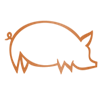 AllerheiligenHühnersuppeneintopf mit Buchstabennudeln und Kaiserbrötchen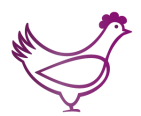 